KATA PENGANTAR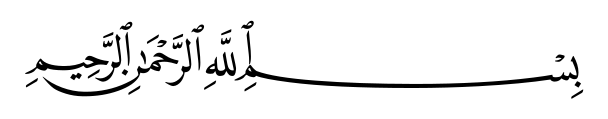 Puji syukur kepada Allah SWT berkah rahmat, karunia dan hidayah-Nya kepada kita semua sehingga penulis mampu menyelesaikan skripsi dengan judul “Pengaruh Media Audio Visual Terhadap Minat Belajar Siswa Pada Mata Pelajaran Ilmu Pengetahuan Alam Kelas IV MIS-Al Ihsan”. Penulisan skripsi ini bertujuan untuk memenuhi sebagian syarat untuk program S1 pada Jurusan Pendidikan Guru Sekolah Dasar Universitas Muslim Nusantara Al Washliyah Medan.Selama penulisan skripsi ini, Penulis menyadari bahwa dalam penulisan skripsi ini banyak mengalami hambatan dan kesulitan yang dihadapi, namun dengan adanya bimbingan, bantuan, saran, serta kerja sama dari berbagai pihak, sehingga skripsi ini dapat diselesaikan dengan baik. Oleh karena itu penulis menyampaikan ucapan terima kasih yang tak terhingga kepada semua pihak yang telah membantu penulis dalam menyelesaikan skripsi.Pada kesempatan ini penulis juga tidak lupa mengucapkan terima kasih yang tak terhingga kepada :Bapak H. Hardi Mulyono, SE, M.AP selaku Rektor Universitas Muslim Nusantara Al Washliyah Medan.Bapak Drs. Samsul Bahri, M.Si selaku Dekan Fakultas Keguruan Ilmu Pendidikan Universitas Muslim Nusantara Al Washliyah Medan.Ibu Dra. Sukmawati, M.Pd selaku ketua Prodi Pendidikan Guru Sekolah Dasar Universitas Muslim Nusantara Al Washliyah Medan.Bapak Umar Darwis, S.E., M.Pd selaku Dosen Pembimbing yang telah meluangkan waktu di sela-sela kesibukan untuk memberikan bimbingan, arahan, dan wewenang selama proses penulisan skripsi ini.Bapak/Ibu Dosen Universitas Muslim Nusantara Al Washliyah Medan yang telah memberikan ilmu yang bermanfaat bagi pengembangan wawasan keilmuan selama mengikuti perkuliahan dan penulisan skripsi ini.Kepada keluarga tercinta yaitu kedua orang tua saya serta saudara-saudara saya yang sudah mendukung dan tidak pernah berhenti dan merasa bosan dalam memberikan motivasi, nasehat, bimbingan dan bantuan materi sehingga penulis dapat menyelesaikan skripsi ini.Teman-teman Fakultas Pendidikan Guru Sekolah Dasar  angkatan 2017 Universitas Muslim Nusantara Al Washliyah Medan yang tidak bisa penulis sebutkan satu persatu yang telah memberi support, doa dan dukungan kepada penulis selama menyelesaikan skripsi ini.Penulis menyadari sepenuhnya bahwa skripsi ini jauh dari kesempurnaan dan perlu pengembangan dan kajian lebih lanjut. Oleh karena itu segala kritik dan saran yang sifatnya membangun akan penulis terima demi penyempurnaan skripsi ini dan penulis berharap agar skripsi ini dapat memberikan manfaat bagi berbagai pihak.													Medan, September 2021Penulis,DESSY LIANA SAPUTRINPM. 171434106